WIPO-USPTO Judicial Colloquium on Intellectual Property Rightsorganized bythe World Intellectual Property Organization (WIPO)in cooperation withthe United States Patent and Trademark Office (USPTO)Washington D.C., December 3 to 6, 2013PROGRAMprepared by the International Bureau of WIPOTuesday, December 3, 20139.00 – 9.30			Registration and Administration Matters9.30 – 9.45			Welcome addresses by:Ms. Rachel Wallace, Director, Global Intellectual Property Academy, Office of Policy and International Affairs, United States Patent and Trademark Office (USPTO), Washington. D.C.Mrs. Altaye Tedla, Head, Distance Learning Program, WIPO Academy, World Intellectual Property Organization (WIPO), Geneva9.45 – 10.00		Introduction of participants10.00 – 11.00		Topic 1:	Strategic Goal VI of WIPO:  Building Respect for 				Intellectual Property						Attitudes to and Perceptions of IPSpeaker:	Ms. Eun-Joo Min, Senior Legal Counsellor, Building Respect for IP Division, WIPO11.00 – 11.15		Coffee Break11.15 – 12.15		Topic 2:	Intellectual Property Rights (IPRs):  Current Issues inPatents, Trademarks, Designs, Copyright, and Trade Secrets						Panelist:	Ms. Marina Lamm and Ms. Jennie Ness			USPTO, Office of Policy and International Affairs12.15 – 13.45		Lunch Break13.45 – 14.30	Topic 3:	Enforcement of Intellectual Property Rights:                      International Approaches to Civil, Criminal, and Border 			Enforcement 				Speaker:	Mr. Michael Smith, Senior Counsel, Enforcement, Office of 						Policy and 	International Affairs, USPTO14.30 – 14.45		Group Discussion on Topic 314.45 – 15.00		Coffee Break15.00 – 16.30		Topic 4:	Practical Issues in IP Enforcement:  Case Study on 						Counterfeiting, Health and Safety						Panelists:	Ms. Charisma Hampton								USPTO, Office of Policy and International Affairs								Mr. Paul Brown								Underwriters Laboratory				Moderator:  Judge Bernice Donald16.30 – 17.00		DiscussionWednesday, December 4, 20139.00 – 10.00		Topic 5:	Judicial Case Management						Speaker:	Judge Bernice Donald10.00 – 10.30		Group Discussion on Topic 510.30 – 10.45 		Coffee Break10.45 – 11.30		Topic 6:	Trademark Infringement Analysis							Speaker:	Ms. Jennie Ness11.30 – 12.45		Lunch 12.45 – 14.00		Visit to the U.S. District Court for the Eastern District of Virginia14.00 – 14.30	Topic 7:  	Trademark Infringement Exercise		14.30 – 15.15		Topic 8:	Issues in Adjudicating Trademark Infringement Cases						Speaker:	Judge Bernice Donald15.15 – 15.30		Discussion15.30 – 15.45		Coffee Break15.45 – 16.30		Topic 9:	Misappropriation of Trade Secrets						Speaker:	Mr. Michael Smith16.30 – 17.00		DiscussionThursday, December 5, 20139.00 – 10.00	Topic 10:	Challenges and Issues Relating to Copyright Infringement and 			Piracy						Speaker:	Ms. Catie Rowland								U.S. Copyright Office, Library of Congress10.00 - 10.15	Group Discussion on Topic 1010.15 – 10.30	Coffee Break10.30 – 11.30	Topic 11:	Issues in Adjudicating Copyright Infringement Cases						Speaker:	Judge Bernice Donald11.30 – 12.00     	Group Discussion on Topic 1112.00 – 13.30	Lunch Break13.30 – 14.45	Topic 12:	The Role of the Internet and New Technology in IP 					Infringement						Speaker:	Mr. Carlos Linares								Recording Industry Association of America14.45 – 15.15	Group Discussion on Topic 1215.15 – 15.30	Coffee Break15.30 – 16.15 	Topic 13:	Civil Remedies						Speaker:	Ms. Jennifer Blank								USPTO, Office of Policy and International Affairs16.15 – 16.45	Group Discussion on Topic 1316.45 – 17.00 	Topic 14:  Environmentally Friendly Disposal of Infringing Goods						Speaker:  Ms. Eun-Joo Min 17.00 – 17.30 	Topic 15:  Alternative Dispute Resolution in IP Cases						Speaker:  	Thomas Barton (via videoconference)								James Cooper (via videoconference)								California Western School of LawFriday, December 6, 20139.00 – 10.00	Topic 16:	Investigating and Prosecuting Intellectual Property Crime 				Cases						Panelists:	Mr. Michael Ellis								INTERPOL								William G. Ross								Homeland Security Investigations								United States National Intellectual Property 									Rights Coordination Center10.00 – 10.30	Group Discussion on Topic 1610.30 – 10.45	Coffee Break10.45 – 11.00	Topic 17:	Criminal Sanctions: Sentencing and Proportionality						Speaker:	Ms. Eun-Joo Min11.00 – 12.00	Topic 18:	Adjudicating Criminal Intellectual Property Cases						Speaker:	Judge Marvin Garbis								U.S. District Court for the District of Maryland12.00 – 12.15	Discussion on Topics 17 and 1812.15 – 13.30	Lunch13.30 – 14.45	Practical Problems in Adjudicating IP Cases:  			Presentations by Participants and Group Discussion14.45 – 15.00	Coffee Break15.00 – 16.30	Practical Problems in Adjudicating IP Cases:			Presentations by Participants and Group Discussion16.30 – 17.00	Evaluations, Presentation of Certificates, and Closing                                                                                        [End of document]EE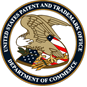 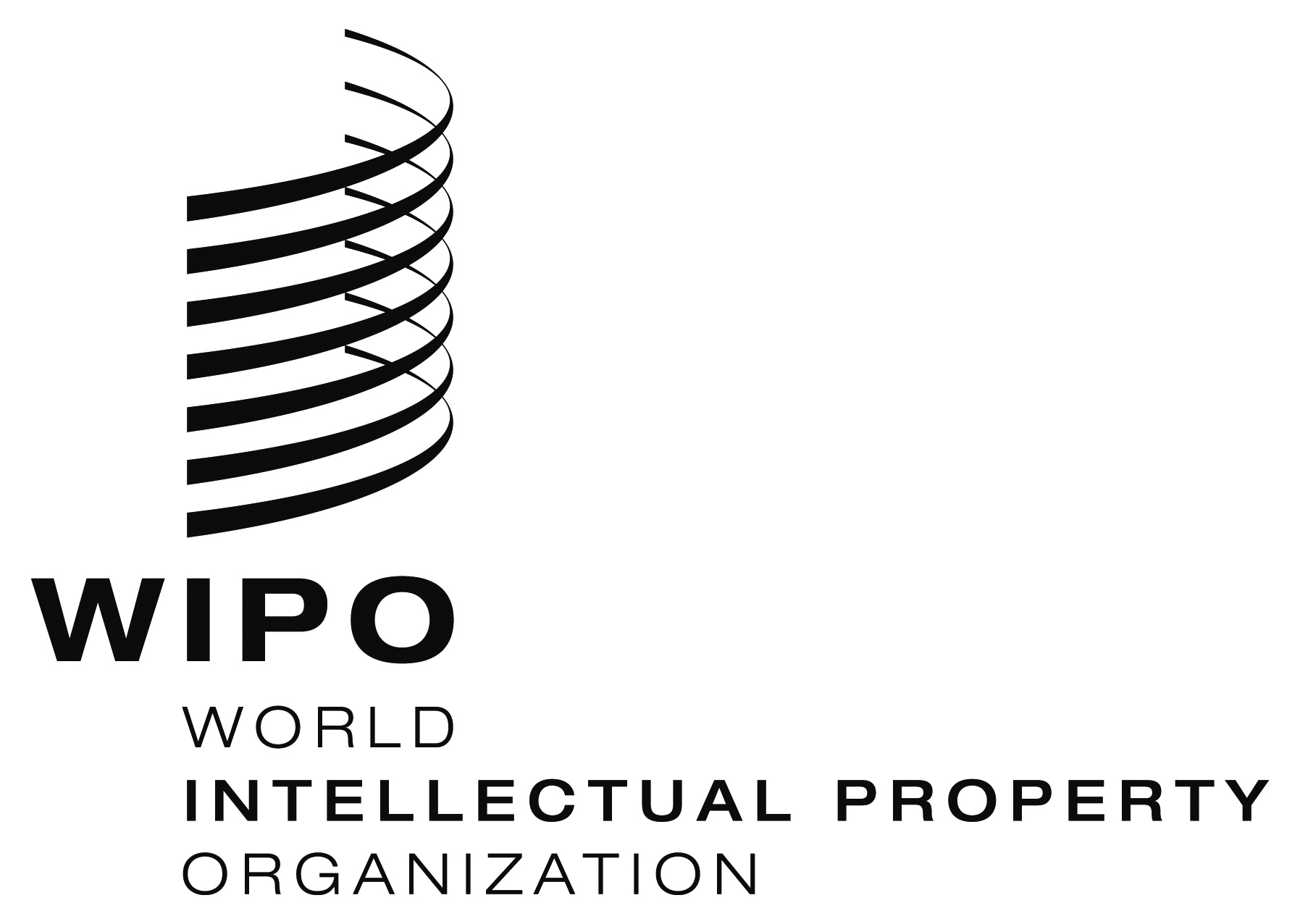 united states patentand trademark officeWORKSHOPWORKSHOPWIPO-USPTO/ACAD/WAS/13/INF/1   WIPO-USPTO/ACAD/WAS/13/INF/1   ORIGINAL:  ENGLISHORIGINAL:  ENGLISHDATE:  DECEMBER 3, 2013DATE:  DECEMBER 3, 2013